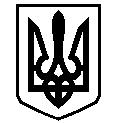 У К Р А Ї Н АВАСИЛІВСЬКА МІСЬКА РАДАЗАПОРІЗЬКОЇ ОБЛАСТІсьомого скликаннядев’ята  сесіяР І Ш Е Н Н Я  26 травня  2016                                                                                                                      № 9Про розгляд заяви Єременко Т.М. про надання дозволу на розробку проекту землеустрою щодо відведення у власність земельної ділянки для будівництва та обслуговування житлового будинку, господарських будівель та споруд в м. Василівка, вул. Польова 29/1 	Керуючись ст.33 Закону України «Про місцеве самоврядування в Україні»,  ст.12 Земельного кодексу України,  ст. 24 Закону України «Про регулювання містобудівної діяльності», розглянувши заяву Єременко Тетяни Миколаївни,  що мешкає в м. Василівка, вул. Свердлова 101, про надання дозволу на розробку проекту землеустрою щодо відведення земельної ділянки для будівництва житлового будинку в м. Василівка, вул. Польова 29/1,  враховуючи, що за період з моменту надання земельної ділянки для будівництва  житлового будинку, а саме: з 19.10.1993 року до цього часу будівництво на земельній ділянці не здійснено,  та те, що міською радою розробляється перспективний план розвитку міста, Василівська міська радаВ И Р І Ш И Л А :	1. Відкласти розгляд заяви Єременко Тетяни Миколаївни про надання дозволу на розробку проекту землеустрою щодо відведення у власність земельної ділянки із земель житлової та громадської забудови площею   для будівництва та обслуговування житлового будинку, господарських будівель та споруд в м. Василівка, вул. Польова 29/1 до затвердження плану зонування  території Василівської міської ради та розроблення перспективного плану розвитку міста.2. Контроль за виконанням цього рішення покласти на постійну комісію міської ради з питань земельних відносин та земельного кадастру, благоустрою міста та забезпечення екологічної безпеки життєдіяльності населення.Міський голова                                                                                                  Л.М. ЦибульнякАркуш погодження додається